２０１７スカウト交流キャンプ実　施　要　項～　あつまれ　スカウトのみんな　～ビーバー・カブ、ボーイ・ベンチャー、体験のお友達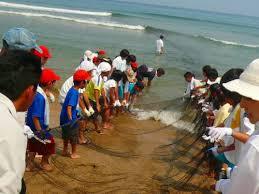 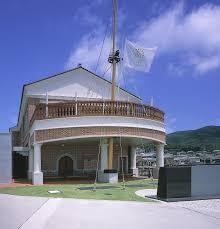 地引き網　　　　　　　薩摩藩英国留学記念館日本ボーイスカウト鹿児島県連盟１．目　的：県内外のスカウトが一堂に集まり、様々な体験プログラムを通じて「スカウトはみな兄弟」であることを実感しあい、友情を深め合う。２．期　間：平成２９年７月２８日（金）～３０日（日　　　　　　①BVS、CS：7月29日（土）～30日（日）朝の閉会式まで　　　　　　②BS以上　：7月28日（金）～３０日（日）午前中一杯３．場　所：鹿児島県連盟　野営場鹿児島県薩摩川内市樋脇町市比野７９７０４．参加者：ビーバースカウト、カブスカウト、ボーイスカウト、ベンチャースカウト、ローバースカウト、指導者、保護者　　　　　　並びに、各団で責任を持って参加させることができる体験を希望する青少年５．参加費：宿泊費、食費、プログラム体験費用など①BS以上　　　８，５００円　　　　　　②BVS、CS　　７，０００円６．主要日程２８日（金）　９時３０分　集合、受付、日程説明、更衣　　　　　１０時００分　設営　　　　　１１時３０分　更衣、昼食（持参スカウト弁当）　　　　　１２時１５分　バスによる移動　　　　　１３時００分　九州電力　川内原子力発電所見学（展示館、構内一巡）　　　　　１４時３０分　バスによる移動　　　　　１５時００分　薩摩藩英国留学記念館見学　　　　　１６時００分　バスによる移動　　　　　１７時００分　開会式　　　　　１８時００分　夕食（配給）　　　　　１９時３０分　ウエルカムプログラム（友達作り）　　　　　２１時００分　一日の振り返りと就寝準備　　　　　２２時００分　就寝２９日（土）　６時００分　起床、朝食作り　　　　　　７時３０分　朝食　　　　　　８時３０分　朝礼　　　　　　９時３０分　部門別活動□カブ、ビーバー・集合、開会式　・体験活動　　　　　　　　　　　　　　□ボーイ、ベンチャー・ナイフ講習会　　　　　１２時００分　昼食　　　　　１３時００分　江口浜へ移動　　　　　１４時００分　地引き網体験　　　　　１６時００分　野営場へ移動　　　　　１７時００分　部門別活動□カブ、ビーバー・シャワー浴　　　　　　　　　　　　　　□ベンチャー、ボーイ・魚料理コンテスト　　　　　１９時００分　夕食　　＊BVS、CSは支給　　　　　２０時００分　キャンプファイヤー　　　　　２１時００分　一日の振り返りと就寝準備　　　　　２２時００分　就寝　　３０日（日）６時００分　起床、朝食作り　　　　　　７時３０分　朝食　　＊BVS、CSは支給　　　　　　８時３０分　朝礼　　　　　　９時３０分　全体閉会式　　　　　　　　　　　　閉会式終了後、　　　　　　　　　　　　　・BVS、CS部門は解散　　　　　　　　　　　　　・BS、VS部門は撤収作業、点検　　　　　　　　　　　　　　　１１時３０分　解散式（BS以上）　　　　　　　　　　　　　・解散　７．携行品：制服制帽（新旧どちらでも可）、活動帽　　　　　　ＢＳ以上２泊３日、ＢＶＳ・ＣＳは１泊２日に必要な着替え、活動着（長袖、長ズボンが望ましい）、雨具（傘は認めません）、寝袋、ロール（銀）マット、防寒着（夜の冷え込み対策）、タオル、サンダル（かかとのあるもの）、作業用手袋ﾞ(軍手､皮手袋など)、マイカップ、マイはし、スプーン、汁椀（大・中）、ハンカチ、ちり紙、個人用医薬品（必要な人）、洗面具、石鹸、携行用バッグ（ハバザック、ディパック、トートバック等）、健康保険証の原本（原発見学の際に身分証として必要）、水筒、筆記用具、地引網時の活動着（水着や濡れてもよいＴシャツ、ズボン等　⇒　活動後、浜で着替えて、バスに乗ります。）、ビニール袋（濡れた衣類等を入れられる程度の大きさのもの数枚）ＢＳ・ＢＳ以上：ナイフ※刃先が露出しないように、ケース等にいれ養生し、ザックに入れて携行する。米５合（小分けしない。）スカウト弁当（7/28日（金）の昼食）　　　　　　ＢＶＳ・ＣＳ　：米２合（小分けしない 。）　　　　　　　　　　　　　　スカウト弁当（7/2９日（土）の昼食）　　　　　　　※必ず、すべての携行品に、所属、氏名を記入してくること。　　　　　　※スニーカーソックスは、認めません。８．申込み：団毎に取りまとめて申し込んでください。①別紙申込書：６月３０日（金）までに下記までメールで申込②参　加　費：７月１４日（金）までに下記の口座へ振込　　　　　　　　　　　　　※期限を厳守して下さい。特に事前に原発へ名簿を提出する必要がありますので、ご協力をお願いします。①提　出　先：メールh.matsubayashi@kagoshima-swc.jp②振　込　先：鹿児島銀行 本店 普通口座：２０６２８０２　　　　　　　名義：13NJ 8SC 事務局長 稗田将也※送金後は、原則として参加費は返金できません。９．その他：①運営スタッフについて　　　　　　　　　現在、県連役員を中心に準備を進めておりますが、本行事の実施にあたっては、運営スタッフが必要となります。　　　　　　　　　各団は、県連役員（コミグループ、常設委員会、理事）以外の指導者（ローバースカウトも可）から、２名以上(必須)を運営スタッフとして選出をして頂き、申込みに併せて、ご報告下さい。　　　　　　②問合わせ先　　　　　　　　県コミッショナー　松林大生　０８０－５２１７－１６４６　